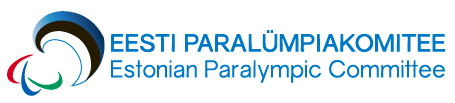 EESTI  PARALÜMPIAKOMITEE MEISTRIVÕISTLUSEDKIIRMALES  JA  KIIRKABESAEG JA KOHTVõistlused  toimuvad laupäeval, 25.novembril 2017 Tallinna Puuetega Inimeste Koja saalis, aadressil Endla 59, Tallinn.Registreerimine kell 9.00-9.45. Maleturniiri algus kell 10.00.Kabeturniiri algus kell 14.00.KORRALDUS JA JUHTIMINEVõistlused viib läbi Eesti Paralümpiakomitee, võistluste peakohtunik on Gert Elmaste.Osaleda võivad kõikide puudeliikide esindajad.Võistluste osavõtutasu on 5 (viis) eurot. Osavõtutasu palume maksta 20.novembriks Eesti Paralümpiakomitee arveldusarvele EE121010002019563005, selgitusse võistleja nimi või nimed.Tulenevalt võistluspäeva pikkusest pakutakse võistlejatele kerge lõunasöök ca kell 13 (peale maleturniiri lõppu).VÕISTLUSTE SÜSTEEM JA REEGLIDKIIRMALES on mõlemale mängijale mõtlemisajaks 15 minutit partiile, millele lisandub 2 sekundit lisaaega sooritatud käigu eest.KIIRKABES on mõlemale mängijale mõtlemisajaks 10 minutit partiile, millele lisandub 2 sekundit lisaaega sooritatud käigu eest. Erandiks on täispime mängija, kes saab mõtlemisajaks +2 minutit, millele lisandub 2 sekundit lisaaega sooritatud käigu eest.Mängija, kes ei saa puudest tulenevalt kabelaual ise nuppe liigutada või ta ei näe kellanäitu, võib kasutada abilist. Abiline tuleb mängijal endale ise kindlustada, korraldaja selle eest ei vastuta.Planeeritakse mängida Šveitsi süsteemis. Voorude arv ja täpsem võistlussüsteem selgub peale võistlejate eelregistreerumist ning  antakse võistlejatele teada 1 päev enne võistluspäeva.Mehed ja naised mängivad ühisel turniiril, arvestust peetakse eraldi. Paremusjärjestus selgitatakse kogutud punktide alusel. Selle võrdsuse korral on määravaks Buhholzi koefitsientide süsteem, millele järgneb modifitseeritud Buhholzi koefitsient (ilma tugevaima ja nõrgema mängijata). AUTASUSTAMINEI, II ja III koha medalid jagatakse välja juhul, kui tähtajaks on nõuetekohaselt registreerunud ja osalustasu tasunud vähemalt 5 osalejat. Kui registreerunud on 4 osalejat, jagatakse välja I ja II koha medalid. Kolme osaleja puhul jagatakse välja I koha medal. Kõik osalejad saavad diplomi. EELREGISTREERIMINEKuni 19.novembrini aadressil  info@paralympic.ee.